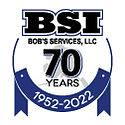 Bob’s ServicesJob DescriptionJob Title: Welder
Pay: $20/hr DOEWe are looking to hire a hard-working and skilled welder to fabricate, fit, and assemble the structural components of various mechanical systems. The fitter's responsibilities include keeping accurate records of all maintenance work done, repairing malfunctioning mechanical systems, and evening out any rough spots on the fabricated components using grinders, hand files, and scrapers. To be successful as a fitter, you should be detail-oriented, focused, and adept at interpreting blueprints. Ultimately, an exceptional fitter should be able to safely use hand and power tools as well as demonstrate excellent analytical, problem-solving, and organizational skills.ResponsibilitiesInstall new equipment by analyzing the blueprints for mechanical systems to determine the specifications of the components to be constructed.Duties include but are not limited to: frame stretching, crane installation, box van installation, fabricating bumpers, ladders, stairs, etc.   Constructing structural components from raw materials.Use welding equipment to specifications.Inspecting fabricated components to ensure that they are the correct size.Utilizing shears, power saws, cutting torches, and chipper plasma to cut structural components as needed.Replacing damaged or defective structural components as needed.Adhering to all work-site safety rules and regulations.Skills and QualificationsHigh school diploma or GED.Appropriate state certification.Proven experience working as a fitter.The ability to use hand and power tools.The ability to interpret blueprints for mechanical systems.The ability to concentrate for extended periods.Strong analytical and problem-solving skills.Excellent communication, time management, and organizational skills.Exceptional welding and mechanical skills.Benefits:Fulltime, year-round permanent position Anchorage position with no travel Weekends off:  7am – 5pm Monday to Friday ScheduleTraditional Medical and Dental insurance coverage for $20 per month for single employee $1,500 HSA annual account contribution for single employee ($2,500 for family)Retirement plan with 3% employer matchPaid HolidaysPaid time off (PTO) accrues by pay period.Employer paid life and disability insurance.Pay for this job starts at $20 per hour depending on experience. 